Navn på alle i gruppa: ________________________________________________________________________________________________Hvordan ser det ut der dere bor nå, og når dere blir voksne? Tegn og skriv JNavn på alle i gruppa: ________________________________________________________________________________________________Hvordan ser det ut der dere bor nå, og når dere blir voksne? Lag en plakat eller en tegning JNavn på alle i gruppa: ________________________________________________________________________________________________Hvordan ser det ut her nå, og når dere blir voksne? Tegn og skriv på lapper eller rett på kartet J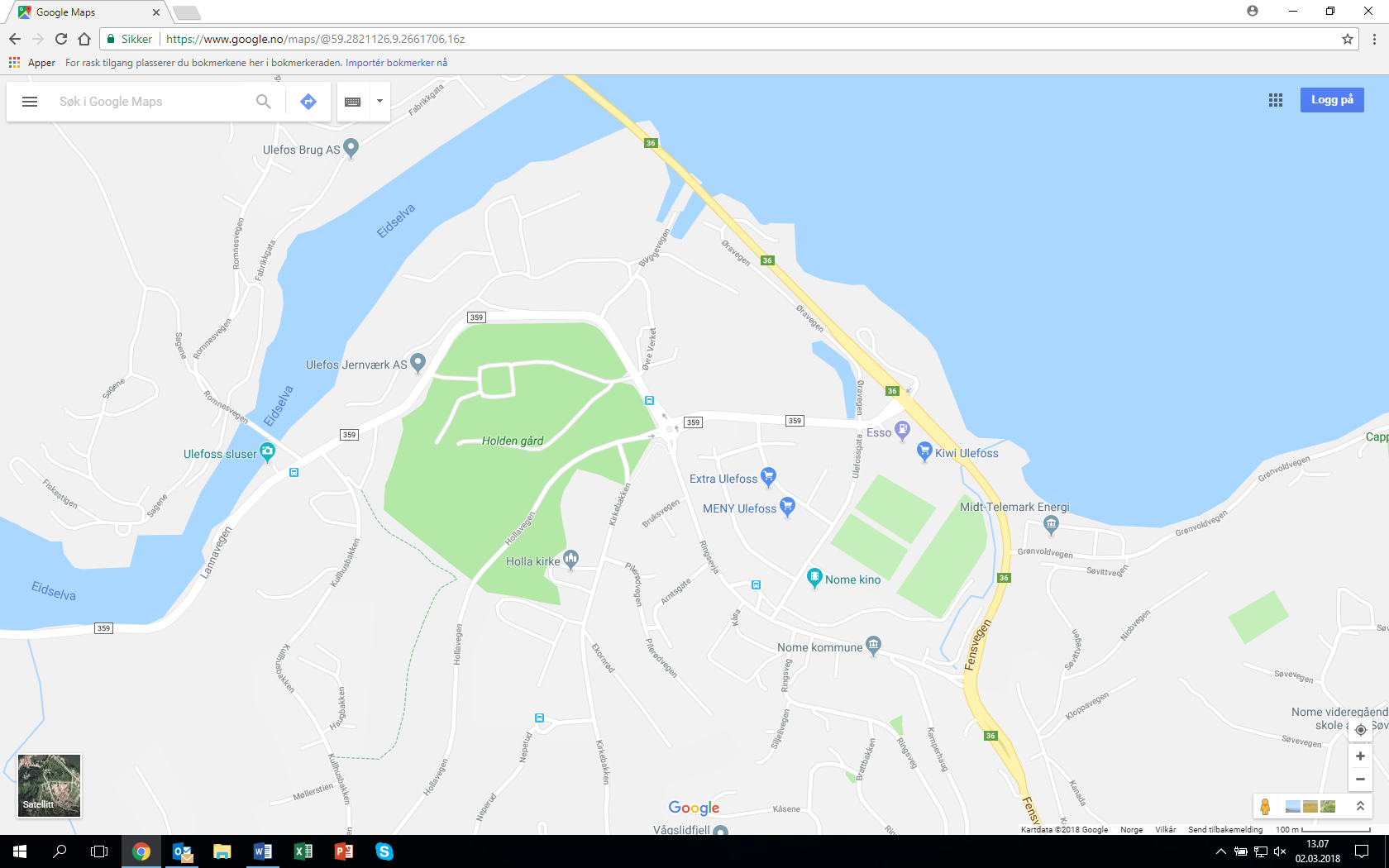 Navn på alle i gruppa: ________________________________________________________________________________________________Hvordan ser det ut her nå, og når dere blir voksne? Tegn og skriv på lapper eller rett på kartet J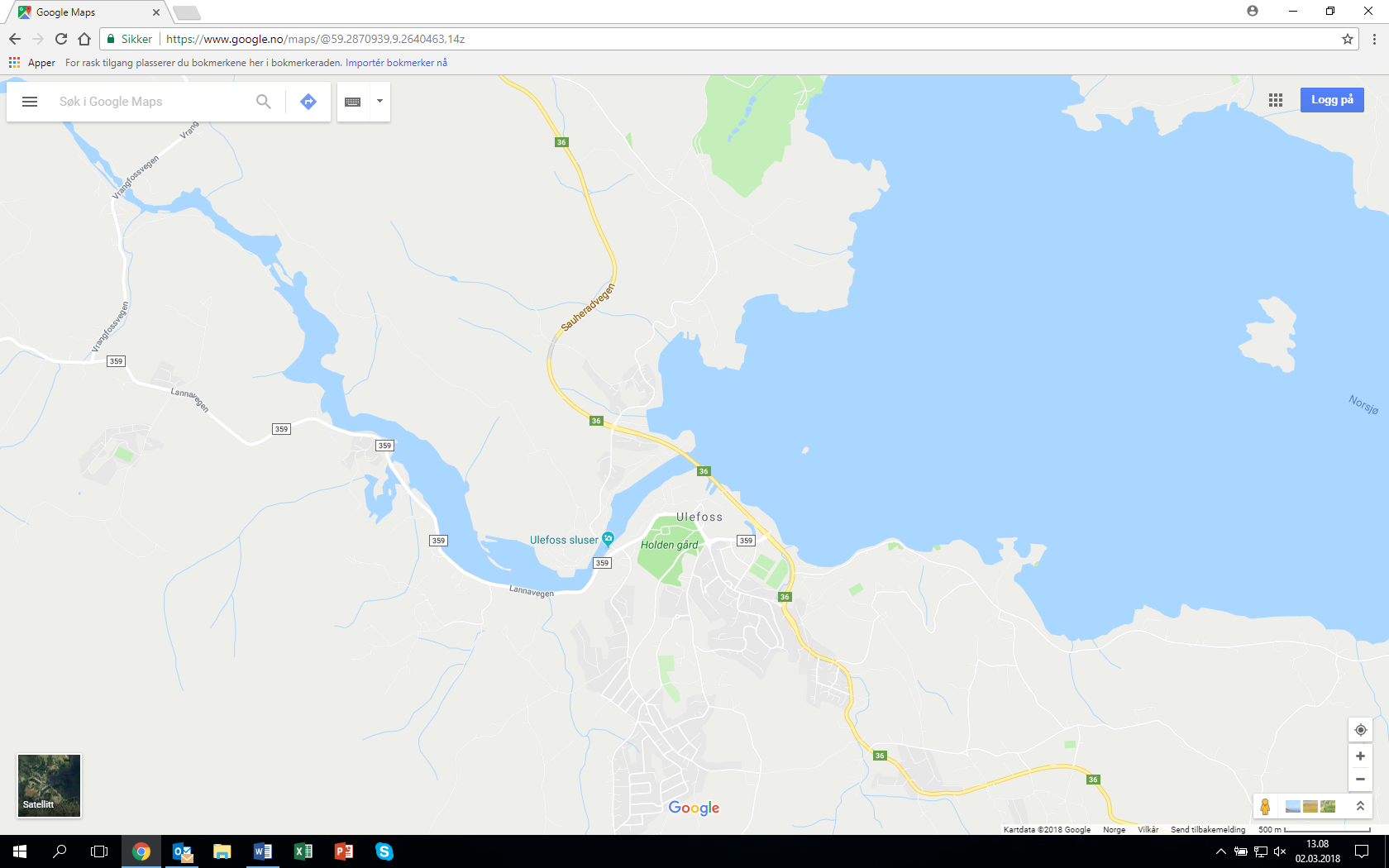 Dette er  her vi bor: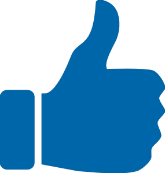 Dette er her vi bor: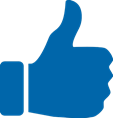 J Når vi er voksne vil vi ha: L Når vi er voksne vil vi ikke ha: 